T.S.S.V. Braga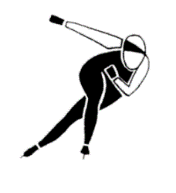 Academielaan 55037 ET Tilburgwww.tssvbraga.nltssvbraga@gmail.comT.S.S.V. BragaAcademielaan 55037 ET Tilburgwww.tssvbraga.nltssvbraga@gmail.comT.S.S.V. BragaAcademielaan 55037 ET Tilburgwww.tssvbraga.nltssvbraga@gmail.comRegistrationform Tilburgse Studenten Schaatsvereniging BragaRegistrationform Tilburgse Studenten Schaatsvereniging BragaRegistrationform Tilburgse Studenten Schaatsvereniging BragaInitials Initials Initials First nameFirst nameFirst nameLast nameLast nameLast nameDate of BirthDate of BirthDate of BirthE-mailE-mailE-mailPhone (mobile)Phone (mobile)Phone (mobile)SchoolSchoolSchoolStudentnumberStudentnumberStudentnumberResidential address StreetResidential address StreetNrPostal codePostal codePostal codeCity/TownCity/TownCity/TownEmergency contactNameEmergency contactNameEmergency contactNamePhone Phone Phone I chooseI chooseI choose☐☐The membership of T.S.S.V. Braga (€ 12,5,- a year)Receiving the Braga-newsletter which keeps me up-to-date of the activities The membership of T.S.S.V. Braga (€ 12,5,- a year)Receiving the Braga-newsletter which keeps me up-to-date of the activities Permission social mediaFor Braga's social media channels, photos and videos will be made of training sessions, drinks and other activities for promotional purposes. We would like to have permission from the members to post these on our channels.Permission social mediaFor Braga's social media channels, photos and videos will be made of training sessions, drinks and other activities for promotional purposes. We would like to have permission from the members to post these on our channels.Permission social mediaFor Braga's social media channels, photos and videos will be made of training sessions, drinks and other activities for promotional purposes. We would like to have permission from the members to post these on our channels.☐☐Yes, I do not mind being on the social media channels of Braga and give permission to post the imagesNo, I prefer not to be on the social media channels of Braga and do not give permission to post the imagesYes, I do not mind being on the social media channels of Braga and give permission to post the imagesNo, I prefer not to be on the social media channels of Braga and do not give permission to post the imagesThe total membership fee for TSSV Braga is €12,50,- per season. This fee must be paid via a bank transfer to the bank account NL89 INGB 0004 0660 16. Please indicate TSSV Braga as receiver and indicate both your first as well as your last name. By becoming a member of T.S.S.V. Braga, you authorize Braga to process your personal data as entered above, for the purpose of completing your membership.  Signature:                                                                Date and place:The total membership fee for TSSV Braga is €12,50,- per season. This fee must be paid via a bank transfer to the bank account NL89 INGB 0004 0660 16. Please indicate TSSV Braga as receiver and indicate both your first as well as your last name. By becoming a member of T.S.S.V. Braga, you authorize Braga to process your personal data as entered above, for the purpose of completing your membership.  Signature:                                                                Date and place:The total membership fee for TSSV Braga is €12,50,- per season. This fee must be paid via a bank transfer to the bank account NL89 INGB 0004 0660 16. Please indicate TSSV Braga as receiver and indicate both your first as well as your last name. By becoming a member of T.S.S.V. Braga, you authorize Braga to process your personal data as entered above, for the purpose of completing your membership.  Signature:                                                                Date and place: